РАЗВЛЕЧЕНИЕ«КРАСНЫЙ, ЖЕЛТЫЙ, ЗЕЛЕНЫЙ»г. ОтрадныйМДОУ- 7     В зале на полу начерчена схема перекрестка с пешеходными переходами, имеется возвышение для регулировщика, светофор. Под музыку А. Филиппенко «Веселый марш» дети старшей и подготовительной группы входят в зал и рассаживаются на стулья.дети входят в зал и рассаживаются на стулья.Ведущая. Ребята, мы живем в красивом городе с зелеными широкими улицами и переулками. По ним движется много легковых и грузовых автомашин, едут троллейбусы и автобусы. И никто никому не мешает. Это потому, что есть четкие и строгие правила для водителей машин и пешеходов. Перейти с одной стороны улицы на другую не просто. Помогают нам в этом три сигнала светофора: зеленый, желтый, красный. За порядком следит регулировщик. Он  управляет движением. В руках у регулировщика палочка – жезл.Мальчик из подготовительной группы в милицейской фуражке с жезлом регулировщика в руке становится на возвышение. Выходят двое детей1 ребенок:          Здесь на посту в любое время                             Дежурит ловкий постовой.                             Он управляет сразу всеми                              Кто перед ним на мостовой!  2 ребенок:          Никто на свете так не может                               Одним движением руки                                Остановить поток прохожих                               И пропустить грузовики.1 ребенок:             Под солнышком ранним на мостовой                                Вдруг видит ребят-малышей постовой                                 Веселым и ласковым стал его взглядПостовой:    Идите, ребята, спокойно в детсад.Двое детей проходят по залуВедущая:    Наши ребята идут в детский сад                     Наши ребята очень спешатПостовой:      Хоть у вас терпенья нетПодождите – красный светЖелтый свет на путиПриготовьтесь в путь идтиСвет зеленый впереди –Вот теперь переходи!Дети идут через перекрестокВедущая:       Послушайте дети стихи, когда я буду читать их, вы должны      будете отвечать «Это я, это я, это все мои друзья».Кто из вас идет впередТолько там, где переход?Дети:               Это я, это я, это все мои друзья.Ведущая:        Кто летит вперед так скоро,                         Что не видит светофора? Дети молчат  Ведущая:            Кто из вас идет домой,                              Держит путь по мостовой? Дети молчат Ведущая:            Знает кто, что красный свет –                                Это значит, хода нет? Дети:                     Это я, это я, это все мои друзьяВедущая: А сейчас, ребята, мы вместе с вами повторим правила светофора. Поиграем в игру «Зеленый, желтый, красный».Игру проводит постовой-регулировщик. Когда он поднимет зеленый флажок, дети идут по кругу; когда флажок желтый – стоят; когда красный – приседают.Ведущая: Мы знаем песню о правилах уличного движения. Под нее мы будем идти по тротуару и переходить перекресток в соответствии в этими правилами.Звучит песня «По улице, по улице» ребята выполняют движения в соответствии с ее содержанием (муз. Шутейко, сл. Бойко)Ребенок:     Стой, машина!                 Стой, мотор!                 Тормози скорей, шофер!                 Красный глаз глядит в упор –                  Это строгий светофор.                 Вид он грозный напускает,                 Ехать дальше не пускает,                 Обождал шофер немножко,                 Снова глянул он в окошко.                 Светофор на этот раз                 Показал зеленый глаз,                 Подмигнул и говорит:                 «Ехать можно, путь открыт!» Ребенок:   Город, в котором с тобой мы живем,                 Можно по праву сравнить с букварем.                 Вот она, буква над головой.                 Знаки развешаны над мостовой.                 Азбукой улиц, проспектов, дорог                 Город дает нам все время урок.                 Азбуку города помни всегда,                 Чтоб не случилась с тобою беда.Нужно слушаться без спораУказанья светофора.Нужно правила движенья.Выполнять без возраженья.Это все вам подтвердитДобрый Доктор Айболит.Входит Доктор Айболит, в очках, в руках аптечкаАйболит: Здравствуйте, дети!                  Правила движенья                  Все без исключенья                  Знать должны зверюшки:                  Барсуки и хрюшки,                  Зайцы и тигрята,                  Пони и котята.Посмотрите-ка, ребята, как знают эти правила котята.Двое детей в шапочках котят неправильно переходят дорогу. Постовой свистит, наконец правила усвоены.Айболит: На улице будьте внимательны, дети,                  Твердо запомните правила эти.                  Правила эти помогут всегда,                  Чтоб не случилась с тобою беда!                  Сейчас я вам расскажу, как я лечил зайчика.                  Прибежала зайчиха и закричала:                   Ай-ай, Мой зайчик попал под трамвай!                  Он бежал по дорожке,                  И ему перерезало ножки,                  И теперь он больной и хромой,                  Маленький заинька мой!»Ведущий: И сказал Айболит.                  Айболит: Не беда!                  Подавайте его сюда!                  Я пришью ему новые ножки,                  Он опять побежит по дорожке!Ведущая: И принесли к нему зайку,                  Такого больного, хромого.Зайчиха приносит игрушечного зайчонка, Айболит его лечит.Ведущая: И доктор пришил ему ножки,                  И заинька прыгает снова.                  А с ним и зайчиха-мать.                  Тоже пошла танцевать.                  И смеется она и кричит:Зайчиха: Ну спасибо тебе, Айболит!Зайчиха пляшет с зайчиком, затем прощается и уходит.КОНСУЛЬТАЦИЯНА ТЕМУ:«ДОРОГА И ДЕТИ» Скорость движения, плотность транспортных потоков на улицах и дорогах нашего города  быстро возрастают и будут прогрессировать в дальнейшем. Поэтому обеспечение безопасности движения становится всё более государственной задачей. Особое значение в решении этой проблемы имеет заблаговременная и правильная подготовка самых маленьких наших пешеходов – детей, которых уже сейчас за воротами дома подстерегают серьёзные трудности и опасности и жить которым придётся при несравненно большей интенсивности автомобильного движения. Причиной дорожно- транспортных происшествий чаще всего являются сами дети. Приводит к этому незнание элементарных основ правил дорожного движения, безучастное отношение взрослых к поведению детей на проезжей части. Предоставленные самим себе дети, особенно младшего возраста, мало считаются с реальными опасностями на дороге. Объясняется это тем, что они не умеют в должной степени управлять своим поведением, и не в состоянии  правильно определять расстояние до приближающейся машины и её скорость и переоценивают собственные возможности, считают себя быстрыми и ловкими, у них ещё не выработалось способность предвидеть возможность возникновения опасности в быстро меняющейся дорожной обстановке. Поэтому они безмятежно выбегают на дорогу перед остановившейся машиной и внезапно появляются на пути у другой. Они считают вполне естественным выехать на проезжую часть на детском велосипеде или затеять здесь весёлую игру. Избежать этих опасностей можно лишь путем соответствующего воспитания и обучения ребенка с самого раннего возраста.В детских садах воспитание общей культуры поведения начинается в младших группах, на третьем году жизни ребенка. С этого времени должна начинаться и его подготовка как участника движения, как пешехода. Именно в этом возрасте закладывается фундамент жизненных ориентировок в окружающем, и асе, что ребенок усвоит в детском саду, прочно остается у него навсегда.Однако, не всегда уделяется должное внимание изучению правил дорожного движения.  Недостаточно проводится практических занятий из-за отсутствия учебных автоплощадок, где в игровой форме дети могли бы учиться правилам дорожного движения. Большое участие в воспитательном процессе должны принимать родители, шефствующие организации, учащиеся близлежащих школ, сотрудники ДПС.Родители обязаны уделять большое внимание соблюдению детьми правил поведения на улице. Переходя с ребенком улицу, взрослые должны держать его за руку. В противном случае, ребенок может испугаться приближающейся машины и внезапно побежать через дорогу, подвергая себя опасности. Надо объяснять детям, что нельзя выходить одним без взрослых на проезжую часть улицы, а переходя улицу с ребенком учить его правильной реакции на сигналы светофора, идти спокойно, не торопясь.Родители могут уточнить с детьми названия улиц, по которым они идут в детский сад, назначение встречающихся дорожных знаков, вспомнить правила движения по тротуару и переходя через дорогу, понаблюдать за работой светофора.Взрослые обязаны доводить детей до детского сада и передавать их воспитателям. На улице взрослые не должны оставаться безучастными к поведению детей, вышедших гулять без сопровождения старших.Закреплять у детей знание правил дородного движения поможет совместная работа детского сада и семьи. Единые требования воспитателей и родителей обеспечивают у детей успешную подготовку детей к обучению в школе, практическое применение и соблюдение ими правил дорожного движения.ПИСЬМО ВОДИТЕЛЮУВАЖАЕМЫЙ ВОДИТЕЛЬ!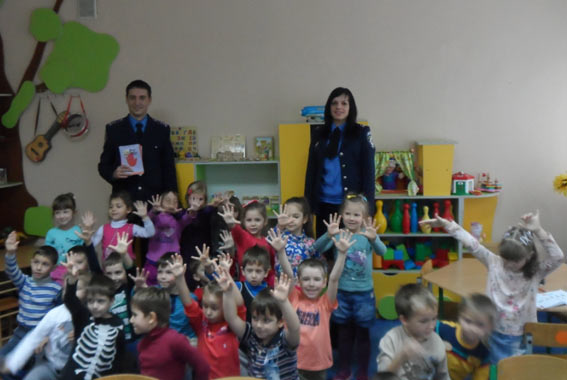 Мы, дети группы № 1 детского сада № 7 г.о. Отрадный, хотим обратиться обратиться к Вам с просьбой:Водитель, соблюдай правила дорожного движения!Будь аккуратен на дороге, чтобы не пострадали взрослые и дети! Не садись за руль без прав; Не говори по телефону; Не будь пьяным за рулем;не кури в машине;Не сажай ребенка на переднее кресло;Пропускай пешеходов;Запомни! У детей должно быть свое кресло;По городу Вы должны ехать медленно.А самое главное мы просим Вас:Соблюдайте все правила дорожного движения! И мы тоже будем выполнять все правила дорожного движения!Тогда не будет аварий и все люди будут живы!